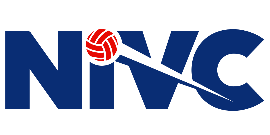 Game Official Travel Expense Reimbursement FormReturn this form along with copies of all invoices to the host institution. Please complete this form and take it with you to your game and turn it in to the host school.  A separate form is required for each round in which travel expenses are to be paid. Do not include expenses that will be applied to other games you are working on. It is necessary to include copies of all invoices and/or bills for expenditures to be reimbursed.  Please refer to the NIVC Game Officials Guidelines for any questions, or contact the host school, or contact Jared Rudiger, NIVC Director, at 970-672-0547; jared@triplecrownsports.com Please return this to the host school.  Game Date: ___________     Host Site: _________________ Teams:__________________________________________Official Game Fee  ROUNDS 1&2: $250 per ROUND 3: $275 per SEMIFINAL & CHAMPIONSHIP: $325 per Line Judge Game Fee:ROUNDS 1 & 2: $100 per ROUND 3: $125 perSEMIFINAL & CHAMPIONSHIP: $150 per Transportation: Officials’ travel arrangements must be made through Frosch Travel. Air	From: __________________ To: _________________	Cost $__________ Auto (Personal) From: _____________To: _______________ RT Mileage: ______x $.65.5/mi   Cost$__________ Local Transportation:  Auto (If renting a car, submit actual cost of car rental plus gas. If not renting, submit mileage above.) Rental cost: __________________ Gas cost: _________________	Cost $__________ Lodging:  Room Rate: _____________ Tax: _____________ # of Nights X_____ Total: ____________________      		Per Diem: ($75 for an approved overnight stay)$___________Total Reimbursement due: $__________ Name: __________________________________________	 Cell Phone: _______________________Email: ____________________________________Address: _____________________________________City/State/Zip: _________________________Social Security #: _________________________ 